ORDER SUMMARY: Order placed onCUSTOMER DETAILSEmail: Tel: 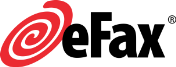 ItemQuantityPriceSubtotalShippingTaxGrand TotalBilling addressShipping address